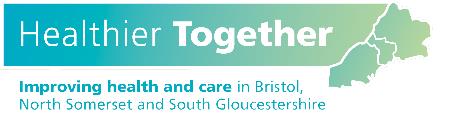 Draft specification for Integrated Community Mental Health Service in Bristol, North Somerset and South Gloucestershire  – Feedback TemplatePurposeThis document provides a feedback template for the draft development specification for the Integrated Community Mental Health Service in Bristol, North Somerset and South Gloucestershire. We please ask that in the first instance you look to provide a group or organisational response.  Any queries or clarification can be sought from bnssg.mh.community@nhs.netPlease submit this template to bnssg.mh.community@nhs.net by 12pm on 23rd April 2021Please submit this template to bnssg.mh.community@nhs.net. by 12pm on 23rd  April 2021Please submit this template to bnssg.mh.community@nhs.net. by 12pm on 23rd  April 2021Please submit this template to bnssg.mh.community@nhs.net. by 12pm on 23rd  April 2021Please submit this template to bnssg.mh.community@nhs.net. by 12pm on 23rd  April 2021